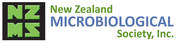 Past New Zealand Microbiological Society Distinguished Orators:Steve Flint,Jasna Rakonjac, Stephen On, Barry Scott, Mary Nulsen, John Brooks, Ian McDonald, Greg Cook, Gillian Lewis, Iain Lamont, Andrew Hudson, John Young, Dick Bellamy, John Tagg, Hugh Morgan, Clive Ronson, Diana Martin, Gerald Tannock.